Приложение №1ТЕХНИЧЕСКИЕ ХАРАКТЕРИСТИКИ НА РАЗРАБОТКУ, ИЗГОТОВЛЕНИЕ И ПОСТАВКУ ФАКЕЛЬНОГО СЕПАРАТОРА ВЫСОКОГО ДАВЛЕНИЯПриложение №1.1Эскиз сепаратора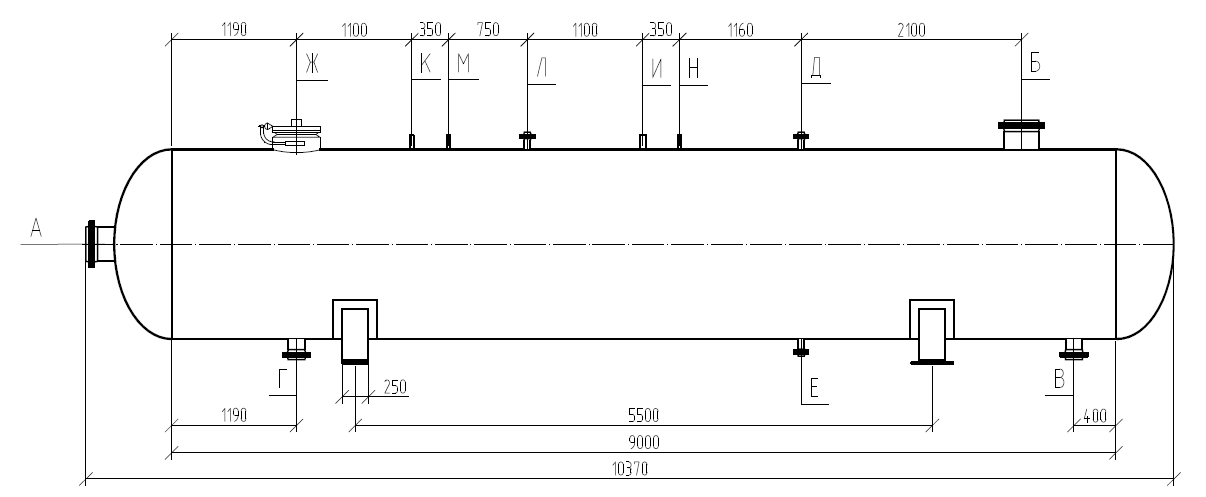 Таблицы размеров и штуцеровТаблицы размеров и штуцеров (в мм.) (принять с учетом п.2.13«Дополнительные требования к установке контрольно-измерительных приборов»)Приложение №1.2Физико-химические свойства и состав средПриложение №2ТЕХНИЧЕСКИЕ ХАРАКТЕРИСТИКИ НА РАЗРАБОТКУ ИЗГОТОВЛЕНИЕ И ПОСТАВКУ ФАКЕЛЬНОГО СЕПАРАТОРА НИЗКОГО ДАВЛЕНИЯПриложение №2.1Эскиз сепаратора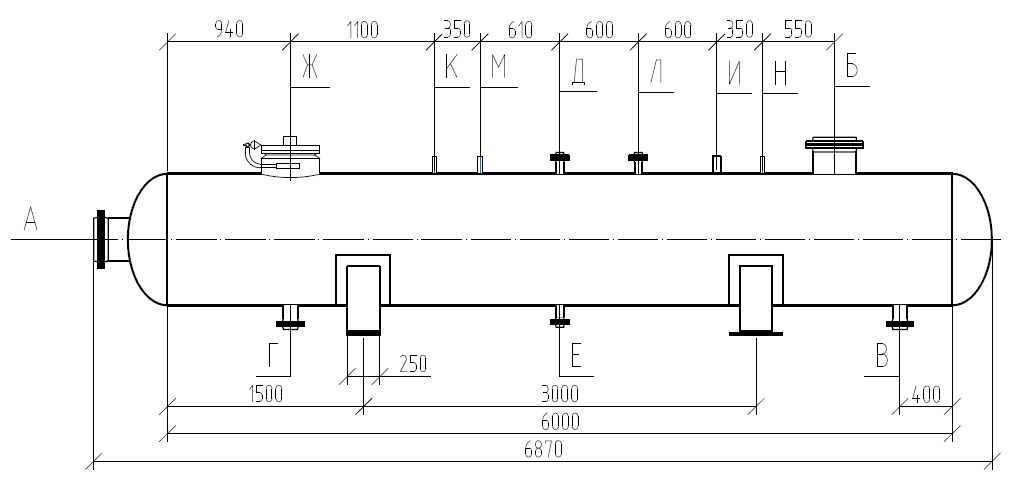 Таблицы размеров и штуцеровТаблицы размеров и штуцеров (в мм.) (принять с учетом п.2.13«Дополнительные требования к установке контрольно-измерительных приборов»)Приложение №2.2Физико-химические свойства и состав средПриложение №3ТЕХНИЧЕСКИЕ ХАРАКТЕРИСТИКИ НА РАЗРАБОТКУ, ИЗГОТОВЛЕНИЕ И ПОСТАВКУ НА КОНДЕНСАТОСБОРНИКЭскиз конденсатосборника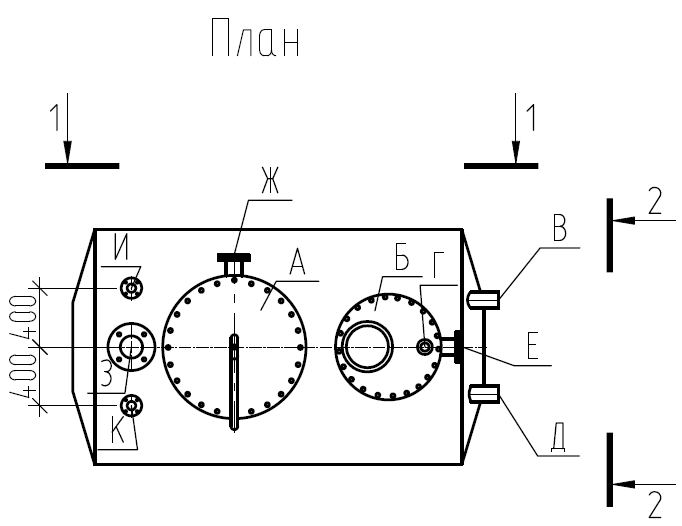 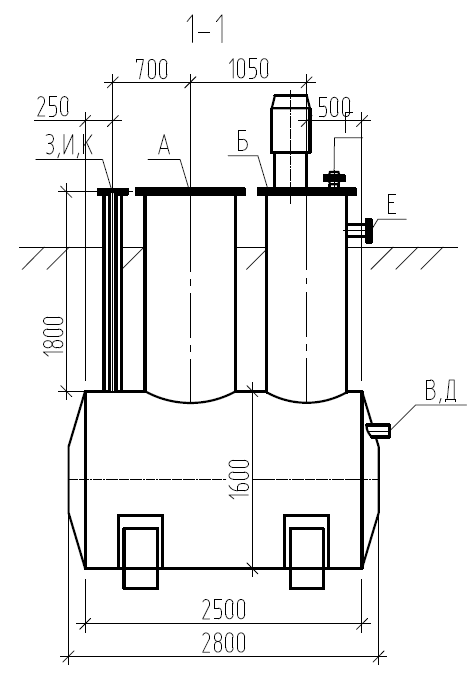 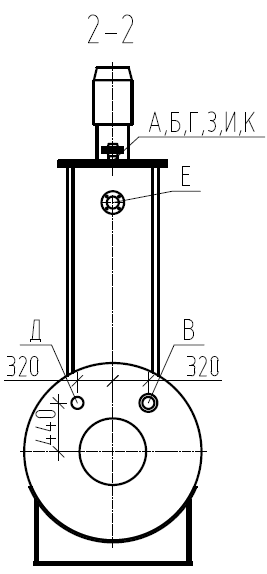 Таблица штуцеровПриложение №3.1 Опросный листна заказ насосного агрегата серии НВ-Д-1М 25/32-ХЛ1 для КОНДЕНСАТОСБОРНИКАТЕХНИЧЕСКИЕ ХАРАКТЕРИСТИКИТребования к системе электроснабжения:Тип системы заземления предусмотреть TN-S. Систему электроснабжения электро-двигателей принять трехфазную, уровень питающего напряжения 230/400 В, 50 Гц.Управление и электроснабжение электродвигателей производится со шкафа управления/электроснабжения Поставщика оборудования, для чего в составе электрического шкафа предусмотрен необходимый набор пуско-регулирующей, коммутационной, светосигнальной и прочей аппаратуры.Подключение кабелей электроснабжения со стороны источника электроснабжения предусмотреть к взрывозащищенным клеммным коробкам. В каждой клеммной коробке предусмотреть необходимое количество клемм и гермовводов, обеспечивающих надежное и безопасное подключение кабелей электроснабжения. Диаметр гермовводов и их тип для кабелей электроснабжения согласовать с Заказчиком оборудования. Расположение клеммных коробок должно обеспечивать удобное подключение кабелей электроснабжения.Тип взрывозащиты электродвигателей, клеммных коробок для подключения кабелей электроснабжения выбирается в соответствии с требованиями ОЛ.На корпусе оборудования предусмотреть закладную конструкцию для заземления. В месте установки закладной конструкции предусмотреть знак «Заземление».Предусмотреть закладные конструкции для установки на них кнопочных постов, в составе которых Заказчиком предусматривается кнопочное управление насосами, их переключение и сигнализация.Производитель оборудования в составе ТКП предоставляет следующие данные:- единовременная потребляемая мощность электродвигателя;- потребляемый ток электродвигателя;- коэффициент мощности электродвигателя;- КПД электродвигателя;- схема подключения электродвигателя;- информацию о заземлении электроустановки.Передаваемые материалы потребуются для предоставления информации от Заказчика изготовителю оборудования о диаметре и типе применяемых кабелей для ввода их в клеммные коробки для подключения питающего кабеля.Примечания:1. Режим работы установки непрерывный, круглосуточный 8760 часов в год.2. Уточняет Поставщик после расчета и выбора аппарата.3. Допуск на коррозию не менее 1 мм;4. Оборудование поставляется с ответными фланцами (материал 09Г2С), крепежными деталями, прокладками. Исполнение фланцев, арматуры и крепежных деталей должны соответствовать стандартам РФ. Для всех фланцевых соединений принять PN=1,6 МПа.5. Предусмотреть комплект запасных частей.6. Изготовитель (Поставщик) предоставляет чертежи и исходные данные с габаритами для проектной привязки.7. Изготовитель (Поставщик) предоставляет задание на выполнение фундамента под оборудование, включая привязку и размеры анкерных болтов, а также указывает предельно допустимые нагрузки на штуцеры.8. Оборудование должно иметь соответствующую консервацию и упаковку исходя из условий обеспечения его полной сохранности при транспортировке и хранении на открытом воздухе площадки.9. Комплектность поставки:- Ёмкость подземная (конденсатосборник) – 1 шт.;- Насос погружной – 1 шт.;- теплоизоляция – 1 комплект;- электрообогрев;- ЗИП на 2 года эксплуатации;- Шкаф управления/электроснабжения 0,4 кВ – 1 шт.;- приборы КИП – 1 комплект.10. Выбор технологического оборудования с унифицированными узлами высокой заводской готовности и автоматизации должен соответствовать требованиям Федеральных норм и правил «Правила безопасности нефтяной и газовой промышленности», Технологическому регламенту Таможенного союза «О безопасности оборудования, работающего под избыточным давлением» (ТР ТС 032/2013), а также другим нормативным документам, действующим на территории Российской Федерации.11. На оборудование должно быть нанесено антикоррозионное покрытие.Приложение №4ТЕХНИЧЕСКИЕ ХАРАКТЕРИСТИКИ НА РАЗРАБОТКУ, ИЗГОТОВЛЕНИЕ И ПОСТАВКУ КОНДЕНСАТОСБОРНИКАЭскиз конденсатосборника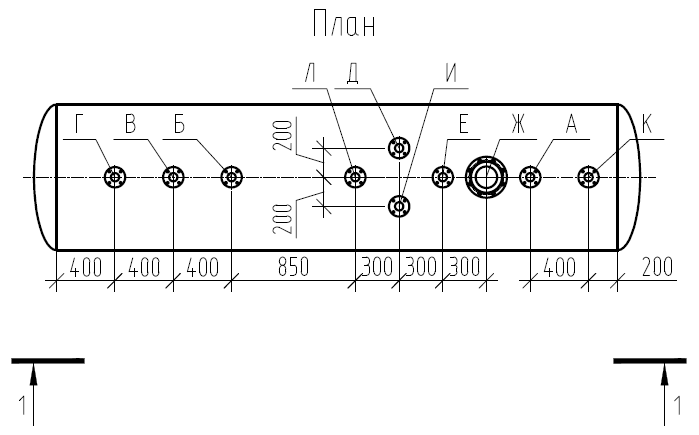 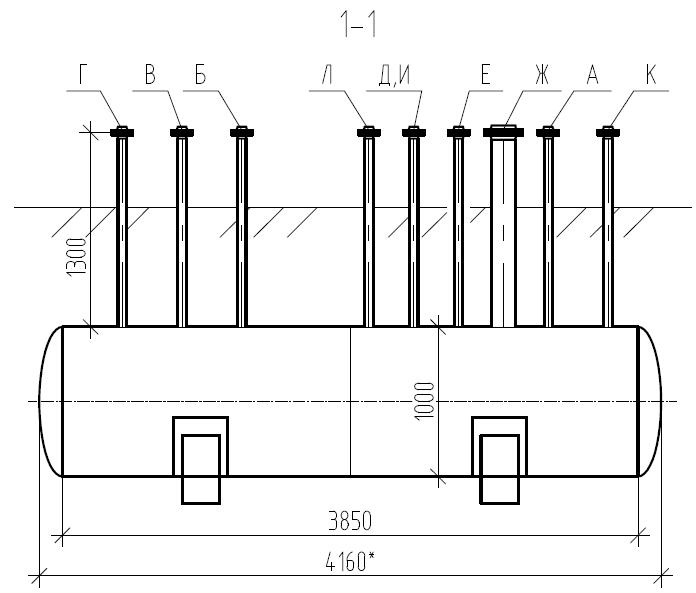 Таблица штуцеровНеобходимые сведенияНеобходимые сведенияТип оборудованияФакельный сепаратор1. Технические характеристики и основной состав оборудования1. Технические характеристики и основной состав оборудования1.1. Количество заказываемого оборудования, шт 11.2. Режим работыКруглосуточный, круглогодичный 1.3. Номинальный объем, м325,01.4. Внутренний диаметр, мм18001.5. Рабочее давление, не более МПа (изб.)       Расчетное давление, МПа (изб.)не более 0,61.5. Рабочее давление, не более МПа (изб.)       Расчетное давление, МПа (изб.)0,61.6. Рабочая температура, С0…1001.7. Расчетная температура стенки аппарата, С1001.8. Производительность по газу номинальная/(+50%), ст. м3/сут1000000 / (1500000)1.9. Минимально допустимая температура стенки, ºСминус 601.10. Место установки аппарата (наружная, в неотапливаемом помещении, в отапливаемом помещении)наружная1.11. Наименование средыПриродный газ, конденсат1.12. Состав (% мольн.) и свойстваСм приложение1.21.13. Требуемый срок службы изделия, лет202. Требования к изготовлению и конструктивному исполнению2. Требования к изготовлению и конструктивному исполнению2.1. Общие требованияОборудование изготовить по КД завода-изготовителя в соответствии с Приложением 1 и требованиями настоящего ОЛ2.2. Состояние изготовленного оборудованияВновь изготовленное и ремонтопригодное2.3. Габаритные размеры, схема общего вида НГС, таблица штуцеровСм приложение 1.12.4. Толщина стенки и днища аппаратаОпределить расчетом2.5. Марка стали изготавливаемого аппарата09Г2С2.6. Марка стали труб и ответных фланцев09Г2С2.7. Прибавка для компенсации коррозии, мм22.8. Наличие теплоизоляцииДа2.9. Требования к внутреннему обустройству ФС:    - Коагулятор сетчатый;    - Устройства для отделения капельной жидкости;    - Насадка сетчатая;Да ДаДа2.10. Комплектация аппарата: Ответные фланцы, с прокладочным и крепёжным материалом (на всех штуцерах, установленных на аппарате)АКЗ и теплоизоляция согласно п. 2.11Площадка обслуживания верхних патрубков с ограждением и лестницей2.11. Антикоррозионное покрытие и теплоизоляцияТеплоизоляцию выполнить в заводских условиях, необходимая толщина теплоизоляции 100 мм.Антикоррозионное покрытие внутренней поверхности емкости: -Masscotank 11 (350-450 мкм) либо аналог;Наружное покрытие - грунтовка "PrimastikUneversal"- либо аналог; краска "Hardtop AS"- либо аналог.2.12. Требования к автоматизации2.13. Дополнительные требования к установке контрольно- измерительных приборовШтуцеры К, М, Н предусмотреть с заглушками. В заглушках предусмотреть отверстие с резьбой М20х1,5.Штуцер И предусмотреть с заглушкой. В заглушке предусмотреть отверстие с резьбой М27х2,0.Штуцер Л предусмотреть высотой 200 мм. 3. Климатические характеристики района строительства3. Климатические характеристики района строительства3.1. Место расположения  объекта, где установлен аппарат (город, район)Метельное м.р.Тюменская область, Ямало-Ненецкий автономный округ, Пуровский район, МО – г. Губкинский.3.2. Сейсмичность, балл53.3. Климатическое условие по ГОСТ 15150-69ХЛ13.4. Средняя температура наиболее холодной пятидневки района, с обеспеченностью 92%, °Сминус 473.5. Средняя температура наиболее холодных суток, с обеспеченностью 98%, °Сминус 543.6. Температура окружающего воздуха, °С (min/max)от минус 55 до плюс 363.7. Район по ветровой нагрузке по СП 20.13330.2011I3.8. Район сейсмичности53.9. Ветровая нагрузка, кПа (кгс/м2)0,23 (23)4. Дополнительные требованияОкончательную конструкторскую документацию (габаритные размеры, типы фланцевых соединений, DN патрубков) и комплектность поставки изделия согласовать с заказчиком и проектной организацией до начала изготовления.Предусмотреть узлы крепления заземляющего устройства (не менее двух по диагонали с разных сторон сепаратора) через болтовые соединения, обозначенные символом «заземление»» (ПУЭ п.1.7.118), предусмотреть меры против ослабления контактов (ПУЭ п.1.7.139).DвLll1l2l3l4l5l6l7H1Н2180010350900017505500119048101100550020011202500АВход газаБВыход газаВВыход жидкостиГДренажДДля уравни-тельной линииЕДля пропаркиЖЛюк-лазИДля термо-метраКДля мано-метраЛДля сигна-лизатора уровняDy,мм600600150150505045050/М27х2,0 внутренняя25/М20х1,5 внутренняя50Py,МПа0,60,60,60,60,60,60,60,60,60,6МДля датчика давленияНДля датчика температурыDy,мм25/М20х1,5 внутренняя25/М20х1,5 внутренняяPy,МПа0,60,6СоставГазКонденсатВодамольная доляN2	                   0,0000CO2	                   0,0023CH4	                   0,9267C2H6	                   0,0299C3H8	                   0,0202iC4H10                  0,0040nC4H10                 0,0047iC5H12                  0,0012nC5H12                 0,0007СН3ОН                 0,0002Н2О                       0,0002Не                          0,0002С6+                        0,0097N2	                   0,0000CO2	                   0,0023CH4	                   0,4553C2H6	                   0,0415C3H8	                   0,0587iC4H10                  0,0195nC4H10                 0,0283iC5H12                  0,0117nC5H12                 0,0082СН3ОН                 0,0045Н2О                       0,0003С6+                        0,3697Массовая концентрация хлористых солей 3 мг/дм3Температура начала кипения 33,5ºСДавление насыщенных паров 3465 кПаН2О                     0,9337СН3ОН                0,0663Содержание ионов, мг/л:- Na+                     3855,0- K+                       125,6- Ca2+                    153,02- Mg 2+                  26,34- Sr2+                     25,24- Cl –                      5890,5- NO2-                    0,12- SO42-                   3,2- HCO3-                 1220,0- CO3-                       <8,0- F-                          0,9- Br –                       37,2- NH4+                   85,6- I-                           0,02-В-                           11,3Метанол до 20%Общая минерализация 11,43 г/дм3рН  - 6,7Плотность при рабочих условиях, кг/м3126,7600,6989,8Необходимые сведенияНеобходимые сведенияТип оборудованияФакельный сепаратор1. Технические характеристики и основной состав оборудования1. Технические характеристики и основной состав оборудования1.1. Количество заказываемого оборудования, шт 11.2. Режим работыКруглосуточный, круглогодичный 1.3. Номинальный объем, м34,01.4. Внутренний диаметр, мм10001.5. Рабочее давление, не более МПа (изб.)       Расчетное давление, МПа (изб.)0,051.5. Рабочее давление, не более МПа (изб.)       Расчетное давление, МПа (изб.)0,61.6. Рабочая температура, С0…1001.7. Расчетная температура стенки аппарата, С1001.8. Производительность по газу номинальная/(+20%), ст. м3/сут31450 (37740)1.9. Минимально допустимая температура стенки, ºСминус 601.10. Эффективность очистки газа от жидкости, %, не менее991.11. Место установки аппарата (наружная, в неотапливаемом помещении, в отапливаемом помещении)наружная1.12. Наименование средыГазовый конденсат1.13. Содержание механических примесей в жидкости, мг/дм3См приложение №2.21.14. Состав (% мольн.) и свойстваСм приложение №2.21.15. Требуемый срок службы изделия, лет202. Требования к изготовлению и конструктивному исполнению2. Требования к изготовлению и конструктивному исполнению2.1. Общие требованияОборудование изготовить по КД завода-изготовителя в соответствии с Приложением 1 и требованиями настоящего ОЛ2.2. Состояние изготовленного оборудованияВновь изготовленное и ремонтопригодное2.3. Габаритные размеры, схема общего вида ФС, таблица штуцеровСм приложение №2.12.4. Толщина стенки и днища аппаратаОпределить расчетом2.5. Марка стали изготавливаемого аппарата09Г2С2.6. Марка стали труб и ответных фланцев09Г2С2.7. Прибавка для компенсации коррозии, мм22.8. Наличие теплоизоляцииДа2.9. Требования к внутреннему обустройству ФС:    - Коагулятор сетчатый;    - Устройства для отделения капельной жидкости;    - Насадка сетчатая;Да ДаДа2.10. Комплектация аппарата: Ответные фланцы, с прокладочным и крепёжным материалом (на всех штуцерах, установленных на аппарате)АКЗ и теплоизоляция согласно п. 2.11Площадка обслуживания верхних патрубков с ограждением и лестницей2.11. Антикоррозионное покрытие и теплоизоляцияТеплоизоляцию выполнить в заводских условиях, необходимая толщина теплоизоляции 100 мм.Антикоррозионное покрытие внутренней поверхности емкости: -Masscotank 11 (350-450 мкм) – либо аналог;Наружное покрытие - грунтовка "PrimastikUneversal" – либо аналог; краска "Hardtop AS" – либо аналог.2.12. Требования к автоматизации2.13. Дополнительные требования к установке контрольно- измерительных приборовШтуцеры К, М, Н предусмотреть с заглушками. В заглушках предусмотреть отверстие с резьбой М20х1,5.Штуцер И предусмотреть с заглушкой. В заглушке предусмотреть отверстие с резьбой М27х2,0.Штуцер Л предусмотреть высотой 200 мм3. Климатические характеристики района строительства3. Климатические характеристики района строительства3.1. Место расположения  объекта, где установлен аппарат (город, район)Метельное м.р.Тюменская область, Ямало-Ненецкий автономный округ, Пуровский район, МО – г. Губкинский.3.2. Сейсмичность, балл53.3. Климатическое условие по ГОСТ 15150-69ХЛ13.4. Средняя температура наиболее холодной пятидневки района, с обеспеченностью 92%, °Сминус 473.5. Средняя температура наиболее холодных суток, с обеспеченностью 98%, °Сминус 543.6. Температура окружающего воздуха, °С (min/max)от минус 55 до плюс 363.7. Район по ветровой нагрузке по СП 20.13330.2011I3.8. Район сейсмичности53.9. Ветровая нагрузка, кПа (кгс/м2)0,23 (23)4. Дополнительные требованияОкончательную конструкторскую документацию (габаритные размеры, типы фланцевых соединений, DN патрубков) и комплектность поставки изделия согласовать с заказчиком и проектной организацией до начала изготовления.Предусмотреть узлы крепления заземляющего устройства (не менее двух по диагонали с разных сторон сепаратора) через болтовые соединения, обозначенные символом «заземление»» (ПУЭ п.1.7.118), предусмотреть меры против ослабления контактов (ПУЭ п.1.7.139).DвLll1l2l3l4l5l6l7H1Н210006870600015003000940206065030001407161600АВход газаБВыход газаВВыход жидкостиГДренажДДля уравни-тельной линииЕДля пропаркиЖЛюк-лазИДля термо-метраКДля мано-метраЛДля сигна-лизатора уровняDy,мм300300100100505045050/М27х2,0 внутренняя25/М20х1,550Py,МПа0,60,60,60,60,60,60,60,60,60,6МДля датчика давленияНДля датчика температурыDy,мм25/М20х1,5 внутренняя25/М20х1,5 внутренняяPy,МПа0,60,6СоставГазКонденсатВодамольная доляCO2	                   0,0034CH4	                   0,3706C2H6	                   0,0848C3H8	                   0,1660iC4H10                  0,0566nC4H10                 0,0786iC5H12                  0,0254nC5H12                 0,0156СН3ОН                 0,0041Н2О                       0,0002С6+                        0,1947CH4	                   0,0017C2H6	                   0,0020C3H8	                   0,0130iC4H10                  0,0107nC4H10                 0,0206iC5H12                  0,0161nC5H12                 0,0129СН3ОН                 0,0049С6+                        0,9181Массовая концентрация хлористых солей 3 мг/дм3Температура начала кипения 33,5ºСДавление насыщенных паров 55,3 кПаН2О                     0,8666СН3ОН                0,1334Содержание ионов, мг/л:- Na+                     3855,0- K+                       125,6- Ca2+                    153,02- Mg 2+                        26,34- Sr2+                      25,24- Cl –                              5890,5- NO2-                           0,12- SO42-                    3,2- HCO3-                 1220,0- CO3-                     <8,0- F-                                   0,9- Br –                       37,2- NH4+                            85,6- I-                                     0,02-В-                           11,3Метанол до 20%Общая минерализация 11,43 г/дм3рН  - 6,7Плотность при рабочих условиях, кг/м31,395737,4950,5Необходимые сведенияНеобходимые сведенияНаименование аппаратаКонденсатосборник факельной системы1.1 Рабочее давление, МПа (изб.)      Расчетное давление, МПа (изб.)      Толщина стенки аппарата, ммменее 0,071.1 Рабочее давление, МПа (изб.)      Расчетное давление, МПа (изб.)      Толщина стенки аппарата, ммменее 0,07Не менее 81.2 Пробное гидравлическое давление: В вертикальном положении, МПа (изб.)     В горизонтальном положении, МПа (изб.)-1.2 Пробное гидравлическое давление: В вертикальном положении, МПа (изб.)     В горизонтальном положении, МПа (изб.)-1.3 Рабочая температура, С Расчетная температура, С     Плюс 0…801.3 Рабочая температура, С Расчетная температура, С     Плюс 1001.4. Минимально-допустимая (отрицательная) температура стенки аппарата, находящегося под давлением, СМинус 201.5 Характеристика рабочей среды- наименование и процентный составКонденсат газовый- физическое  состояние (газ, пар, жидкость)жидкость- класс опасности по ГОСТ 12.1.007-763- взрывоопасность (категория) (да, нет)да- воспламеняемость (да, нет)да- вызывает МКК (да, нет) для нерж. сталинет- вызывает коррозионное растрескивание (да, нет), если "да", проверить возможность термообработки нет- максимальная температура, С+20- минимальная температура, С01.6. Прибавка для компенсации коррозии, эрозии, мм2 МатериалКорпуса аппаратаДеталей, соприкасающихся с рабочей средой (труб. пучок и т.п.)Деталей, не соприкасающихся с рабочей средой (рубашка, змеевик и т.п.)09Г2С МатериалКорпуса аппаратаДеталей, соприкасающихся с рабочей средой (труб. пучок и т.п.)Деталей, не соприкасающихся с рабочей средой (рубашка, змеевик и т.п.)09Г2С МатериалКорпуса аппаратаДеталей, соприкасающихся с рабочей средой (труб. пучок и т.п.)Деталей, не соприкасающихся с рабочей средой (рубашка, змеевик и т.п.)09Г2С1.8 Тип опордля горизонтальных аппаратов:бетонныеметаллическиедля вертикальных аппаратов:стойки-    лапы Металлические седловые по ОСТ 26-20911.9. Тип уплотнительной поверхности фланцевых соединений (гладкая, выступ-впадина, шип-паз)гладкая1.10. Срок службы аппарата, лет201.11. Число циклов нагружения за весь срок службы, не более-1.12. Внутренний объем, м351.13. Антикоррозионное покрытие и теплоизоляцияТепловая изоляция подземных емкостей:-композиция органо-силикатная ОС12-03 (2 слоя) по ТУ 84-725-78. (Перед нанесением композиции ОС 12-03 поверхность очистить от загрязнения, окалины, ржавчины, старого непрочно держащегося покрытия и обезжиривают) – либо аналог;-система компонентов «Депур-ЖТН» марки АН-345 по ТУ 2226-001-58275339-2002- либо аналог;-праймер НК-50 по ТУ 5775-001-01297859-95- либо аналог;-лента полиэтиленовая для изоляции нефтегазопродуктопроводов Полилен 40-ЛИ-63 (2 слоя) по ТУ 2245-003 1297859-99- либо аналог;-обертка полиэтиленовая для защиты изоляции нефтегазопродуктопроводов Полилен 40-ОБ-63 по ТУ 2245-004-1297859-99- либо аналог.Антикоррозионное покрытие внутренней поверхности емкости: -Masscotank 11 (350-450 мкм)- либо аналог;-предусмотреть предварительную очистку резервуара.1.14. Теплообменное устройство (тип по АТК 24.218.07-90)нет1.15. Высота горловины, мм.13001.16. Материал прокладокМасло-бензостойкий паронит1.17. Назначение аппаратаСбор конденсата из ФСНД1.18. Место расположения  объекта, где установлен аппарат (город, район)Метельное м.р.Тюменская область, Ямало-Ненецкий автономный округ, Пуровский район, МО - г. Губкинский.1.19. Место установки аппарата (наружная, в неотапливаемом помещении, в отапливаемом помещении)подземная установка1.20. Средняя температура наиболее холодной пятидневки района,  °С с обеспеченностью 0,98Минус 491.21. Сейсмичность, балл51.22. Климатическое условие по ГОСТ 15150-69ХЛ11.23. Средняя температура наиболее холодной пятидневки района, с обеспеченностью 92%, °Сминус 471.24. Средняя температура наиболее холодных суток, с обеспеченностью 98%, °Сминус 541.25. Температура окружающего воздуха, °С (min/max)от минус 55 до плюс 361.26. Район по ветровой нагрузке по СП 20.13330.2011I1.27. Район сейсмичности51.28. Ветровая нагрузка, кПа (кгс/м2)0,23 (23)Дополнительные требования:1. В комплекте с полупогружным насосным агрегатом НВ-Д-1М 25/32-ХЛ1 (приложение №3.1) – 1 шт.2. Для штуцера «З» предусмотреть фланец DN150 и фланцевую заглушку. Для штуцеров «И», «К» предусмотреть фланцы DN50 и фланцевые заглушки, для штуцера «К» с отверстием и резьбой М20х1,5.Все технологические патрубки для КИПиА поставить с ответными фланцами, заглушками, прокладками и крепежными изделиями.;3. Предусмотреть узлы крепления заземляющего устройства (не менее двух по диагонали с разных сторон верхнего пояса емкости) через болтовые соединения, обозначенные символом «заземление»» (ПУЭ п.1.7.118), предусмотреть меры против ослабления контактов (ПУЭ п.1.7.139)4. Емкость поставить совместно с металлическими хомутами для крепления пригруза от всплытия, в комплекте с болтами, шайбами и гайками.5. В комплекте поставки предусмотреть ложемент.6. Перед началом изготовления оборудования согласовать с заказчиком и проектной организацией разработанную конструкторскую документациюДополнительные требования:1. В комплекте с полупогружным насосным агрегатом НВ-Д-1М 25/32-ХЛ1 (приложение №3.1) – 1 шт.2. Для штуцера «З» предусмотреть фланец DN150 и фланцевую заглушку. Для штуцеров «И», «К» предусмотреть фланцы DN50 и фланцевые заглушки, для штуцера «К» с отверстием и резьбой М20х1,5.Все технологические патрубки для КИПиА поставить с ответными фланцами, заглушками, прокладками и крепежными изделиями.;3. Предусмотреть узлы крепления заземляющего устройства (не менее двух по диагонали с разных сторон верхнего пояса емкости) через болтовые соединения, обозначенные символом «заземление»» (ПУЭ п.1.7.118), предусмотреть меры против ослабления контактов (ПУЭ п.1.7.139)4. Емкость поставить совместно с металлическими хомутами для крепления пригруза от всплытия, в комплекте с болтами, шайбами и гайками.5. В комплекте поставки предусмотреть ложемент.6. Перед началом изготовления оборудования согласовать с заказчиком и проектной организацией разработанную конструкторскую документациюОбознач.НаименованиеКол-во, шт.Условный проход DN, ммДавление, МПаОтветная детальАЛюк18000,3Заглушка фланцеваяБДля насоса17000,6Заглушка временнаяВВход продукта1100--ГВыход продукта1650,6-ДВыход продукта аварийный1100--ЕВход пара1501,6Фланец по ГОСТ12821-80ЖДля выравнивания давления1501,6Фланец по ГОСТ12821-80ЗДля уровнемера11501,6Заглушка фланцеваяИДля сигнализатора уровня1501,6Заглушка фланцеваяКДля датчика температуры1501,6Заглушка фланцевая с резьбой М20х1,5№ п/пВОПРОСОТВЕТ1. Информация для проектирования1. Информация для проектирования1. Информация для проектирования1.1Тип насоса (НВД, ВНД)НВД1.2Технические условия-1.3Количество, шт11.4Срок поставкиСовместно с конденсатосборником1.5Наименование объекта, на котором будет установлен насосКонденсатосборник2. Рабочие характеристики2. Рабочие характеристики2. Рабочие характеристики2.1Подача, м3/ч252.2Напор, м322.3Давление на входе (избыточное), МПа Рвхатмосферное2.4Допускаемый кавитационный запас Δh доп, м32.5Глубина погружения (длина погружной части насоса), м3,253. Рабочая жидкость и ее свойства3. Рабочая жидкость и ее свойства3. Рабочая жидкость и ее свойства3.1Наименование перекачиваемой жидкости с процентным составом ее компонентов (объемное, массовое)Конденсат газовый3.2Рабочая температура, 0С (min/max)от +0 ºС до +20 ºС3.3Плотность, кг/м3 (max/при рабочей температуре)700-7803.7Возможность осадкообразования (да/нет)нет3.8Содержание механических примесей, %до 33.9Размер частиц, ммдо 53.10Тип твердых частиц (абразивные / острые / твердые / мягкие)твердые3.11Категория и группа взрывоопасности смеси ПДВК по ГОСТ 30852.5-2002IIА, Т34. Условия эксплуатации4. Условия эксплуатации4. Условия эксплуатации4.1Температура окружающей среды,  0Сот минус 60 до плюс 40 ºС4.2Климатическое исполнение по ГОСТ 15150-69УХЛ4.3Категория размещения по ГОСТ 15150-6914.4Тип емкости (конденсатосборника)ЕП 5-1600-1800-34.5Глубина емкости (с учетом высоты горловины), м3,45. Исполнение электродвигателя5. Исполнение электродвигателя5. Исполнение электродвигателя5.1Напряжение, В4005.2Исполнение (общепромышленное/взрывобезопасное)Взрывобезопасное (Удовлетворяющее требованиям окружающей среды, в которой располагается оборудование)5.3Защита IP555.5Мощность, кВт5,56. Комплект поставки6. Комплект поставки6. Комплект поставки6.1С блоком пуска и защиты (БПЗ) (да/нет)да6.2С датчиками температуры нижнего подшипника (да/нет)нет6.3С датчиками температуры всех подшипников (да/нет)нетНеобходимые сведенияНеобходимые сведенияНаименование аппаратаКонденсатосборник факельной системы1.1 Рабочее давление, МПа (изб.)      Расчетное давление, МПа (изб.)      Толщина стенки аппарата, мм0,61.1 Рабочее давление, МПа (изб.)      Расчетное давление, МПа (изб.)      Толщина стенки аппарата, мм1,0Не менее 81.2 Пробное гидравлическое давление: В вертикальном положении, МПа (изб.)     В горизонтальном положении, МПа (изб.)-1.2 Пробное гидравлическое давление: В вертикальном положении, МПа (изб.)     В горизонтальном положении, МПа (изб.)1,271.3 Рабочая температура, С Расчетная температура, С     Плюс 5…501.3 Рабочая температура, С Расчетная температура, С     Плюс 1301.4. Минимально-допустимая (отрицательная) температура стенки аппарата, находящегося под давлением, СМинус 601.5 Характеристика рабочей среды- наименование и процентный составКонденсат газовый- физическое  состояние (газ, пар, жидкость)жидкость- класс опасности по ГОСТ 12.1.007-763- взрывоопасность (категория) (да, нет)да- воспламеняемость (да, нет)да- вызывает МКК (да, нет) для нерж. сталинет- вызывает коррозионное растрескивание (да, нет), если "да", проверить возможность термообработки нет- максимальная температура, С+20- минимальная температура, С01.6. Прибавка для компенсации коррозии, эрозии, мм2 МатериалКорпуса аппаратаДеталей, соприкасающихся с рабочей средой (труб. пучок и т.п.)Деталей, не соприкасающихся с рабочей средой (рубашка, змеевик и т.п.)09Г2С МатериалКорпуса аппаратаДеталей, соприкасающихся с рабочей средой (труб. пучок и т.п.)Деталей, не соприкасающихся с рабочей средой (рубашка, змеевик и т.п.)09Г2С МатериалКорпуса аппаратаДеталей, соприкасающихся с рабочей средой (труб. пучок и т.п.)Деталей, не соприкасающихся с рабочей средой (рубашка, змеевик и т.п.)09Г2С1.8 Тип опордля горизонтальных аппаратов:бетонныеметаллическиедля вертикальных аппаратов:стойки-    лапы Металлические седловые по ОСТ 26-20911.9. Тип уплотнительной поверхности фланцевых соединений (гладкая, выступ-впадина, шип-паз)гладкая1.10. Срок службы аппарата, лет201.11. Число циклов нагружения за весь срок службы, не более-1.12. Внутренний объем, м331.13. Антикоррозионное покрытие и теплоизоляцияТепловая изоляция подземных емкостей:-композиция органо-силикатная ОС12-03 (2 слоя) по ТУ 84-725-78. (Перед нанесением композиции ОС 12-03 поверхность очистить от загрязнения, окалины, ржавчины, старого непрочно держащегося покрытия и обезжиривают) – либо аналог;-система компонентов «Депур-ЖТН» марки АН-345 по ТУ 2226-001-58275339-2002- либо аналог;-праймер НК-50 по ТУ 5775-001-01297859-95- либо аналог;-лента полиэтиленовая для изоляции нефтегазопродуктопроводов Полилен 40-ЛИ-63 (2 слоя) по ТУ 2245-003 1297859-99 – либо аналог;-обертка полиэтиленовая для защиты изоляции нефтегазопродуктопроводов Полилен 40-ОБ-63 по ТУ 2245-004-1297859-99- либо аналог.Антикоррозионное покрытие внутренней поверхности емкости: -Masscotank 11 (350-450 мкм)- либо аналог;-предусмотреть предварительную очистку резервуара.1.14. Теплообменное устройство (тип по АТК 24.218.07-90)нет1.15. Высота горловины, мм.13001.16. Материал прокладокМасло-бензостойкий паронит1.17. Назначение аппаратаСбор конденсата из ФСВД1.18. Место расположения  объекта, где установлен аппарат (город, район)Метельное м.р.Тюменская область, Ямало-Ненецкий автономный округ, Пуровский район, МО - г. Губкинский.1.19. Место установки аппарата (наружная, в неотапливаемом помещении, в отапливаемом помещении)подземная установка1.20. Средняя температура наиболее холодной пятидневки района,  °С с обеспеченностью 0,98Минус 451.21. Сейсмичность, балл51.22. Климатическое условие по ГОСТ 15150-69ХЛ11.23. Средняя температура наиболее холодной пятидневки района, с обеспеченностью 92%, °Сминус 471.24. Средняя температура наиболее холодных суток, с обеспеченностью 98%, °Сминус 541.25. Температура окружающего воздуха, °С (min/max)от минус 55 до плюс 361.26. Район по ветровой нагрузке по СП 20.13330.2011I1.27. Район сейсмичности51.28. Ветровая нагрузка, кПа (кгс/м2)0,23 (23)Дополнительные требования:1. Для штуцера «Ж» предусмотреть фланец DN150 и фланцевую заглушку. Для штуцеров «Д», «Е», «И» предусмотреть фланцы DN50 и фланцевые заглушки.Все технологические патрубки для КИПиА поставить с ответными фланцами, заглушками, прокладками и крепежными изделиями;2. Предусмотреть узлы крепления заземляющего устройства (не менее двух по диагонали с разных сторон верхнего пояса емкости) через болтовые соединения, обозначенные символом «заземление»» (ПУЭ п.1.7.118), предусмотреть меры против ослабления контактов (ПУЭ п.1.7.139)3. Емкость поставить совместно с металлическими хомутами для крепления пригруза от всплытия, в комплекте с болтами, шайбами и гайками.4. В комплекте поставке предусмотреть ложемент.5. Перед началом изготовления оборудования согласовать с заказчиком и проектной организацией разработанную конструкторскую документациюДополнительные требования:1. Для штуцера «Ж» предусмотреть фланец DN150 и фланцевую заглушку. Для штуцеров «Д», «Е», «И» предусмотреть фланцы DN50 и фланцевые заглушки.Все технологические патрубки для КИПиА поставить с ответными фланцами, заглушками, прокладками и крепежными изделиями;2. Предусмотреть узлы крепления заземляющего устройства (не менее двух по диагонали с разных сторон верхнего пояса емкости) через болтовые соединения, обозначенные символом «заземление»» (ПУЭ п.1.7.118), предусмотреть меры против ослабления контактов (ПУЭ п.1.7.139)3. Емкость поставить совместно с металлическими хомутами для крепления пригруза от всплытия, в комплекте с болтами, шайбами и гайками.4. В комплекте поставке предусмотреть ложемент.5. Перед началом изготовления оборудования согласовать с заказчиком и проектной организацией разработанную конструкторскую документациюОбознач.НаименованиеКол-во, шт.Условный проход DN, ммДавление, МПаОтветная детальАВход конденсата1501,6-БВыход конденсата1501,6-ВВход газа (передавливание)1501,6-ГДля пропарки1501,6-ДДля датчика давления1501,6Заглушка фланцевая с резьбой М20х1,5ЕДля сигнализатора уровня1501,6Заглушка фланцеваяЖДля уровнемера11501,6Заглушка фланцеваяИДля манометра1501,6Заглушка фланцевая с резьбой М20х1,5КДля выравнивания давления1501,6-ЛДля датчика температуры1501,6Заглушка фланцевая с резьбой М20х1,5